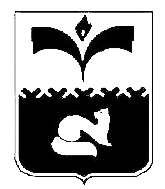 ДУМА ГОРОДА ПОКАЧИХанты-Мансийский автономный округ – ЮграРЕШЕНИЕот  13.10.2014								            №  92О внесении изменений в Устав города ПокачиРассмотрев проект решения «О внесении изменений в Устав города Покачи», в соответствии с Федеральным законом от 06.10.2003 №131-ФЗ «Об общих принципах организации местного самоуправления в Российской Федерации», пунктом 1 части 1 статьи 19 Устава города Покачи, в целях приведения Устава города Покачи в соответствие действующему законодательству Дума городаРЕШИЛА:Внести в Устав города Покачи, принятый решением Думы города Покачи от 20.07.2005 №44, зарегистрированный в Главном Управлении Министерства юстиции Российской Федерации по Уральскому федеральному округу 17.11.2005 NRU863070002005011 (с изменениями, внесенными решениями Думы города Покачи от 19.04.2006 №4, от 21.11.2006 №94, от 21.12.2007 №123, от 21.10.2008 №91, от 26.06.2009 №76, от 03.11.2009 №120,  от 30.09.2010 №59, от 30.09.2010 №60, от 22.12.2010 №96, от 22.12.2010 №113, от 18.03.2011 №13, от 28.10.2011 №78, от 26.04.2012 №27, от 26.04.2012 №28, от 21.09.2012 №82, от 18.01.2013 №1, от 21.06.2013 №68; от 25.09.2013 №83; от 21.02.2014 №2; от 23.07.2014 №62), следующие изменения:пункт 1 части 1 статьи 6 изложить в следующей редакции:«1) составление и рассмотрение проекта бюджета городского округа, утверждение и исполнение бюджета городского округа, осуществление контроля за его исполнением, составление и утверждение отчета об исполнении бюджета городского округа;»;в пункте 2 части 8 статьи 22 слова «состоять членом управления» заменить словами «состоять членом органа управления»;в части 2 статьи 35 слова «Муниципальные правовые акты» заменить словами «Муниципальные нормативные правовые акты»;в части 3.1 статьи 35 после слов «внесении изменений в Генеральный план и о внесении изменений в Правила землепользования и застройки города Покачи;» дополнить словами «о внесении изменений в Стратегию социально-экономического развития города Покачи;»;статью 39 изложить в новой редакции:«Статья 39. Бюджет города Покачи1. Город Покачи имеет собственный бюджет (местный бюджет). Бюджет города Покачи (местный бюджет) - форма образования и расходования денежных средств, предназначенных для финансового обеспечения задач и функций местного самоуправления в городе Покачи.2. Составление проекта местного бюджета - исключительная прерогатива администрации города. Непосредственное составление проекта местного бюджета осуществляет финансовый орган администрации города Покачи. Местный бюджет утверждается решением Думы города Покачи по представлению главы города и подлежит официальному опубликованию.3. Составление и рассмотрение проекта местного бюджета, утверждение и исполнение местного бюджета, осуществление контроля за его исполнением, составление и утверждение отчета об исполнении местного бюджета осуществляются органами местного самоуправления города Покачи самостоятельно с соблюдением требований, установленных Бюджетным кодексом Российской Федерации.4. Бюджетные полномочия муниципального образования устанавливаются Бюджетным кодексом Российской Федерации.5. Руководитель финансового органа города Покачи назначается на должность из числа лиц, отвечающих квалификационным требованиям, установленным уполномоченным Правительством Российской Федерации федеральным органом исполнительной власти.6. Субвенции, предоставляемые на осуществление органами местного самоуправления города Покачи государственных полномочий, учитываются в местном бюджете раздельно по каждому полномочию.»;6) статью 41 изложить в новой редакции:«Статья 41. Доходы местного бюджетаФормирование доходов местного бюджета осуществляется в соответствии с бюджетным законодательством Российской Федерации, законодательством о налогах и сборах и законодательством об иных обязательных платежах.»;7) статью 42 изложить в новой редакции:«Статья 42. Расходы местного бюджета1. Формирование расходов местного бюджета осуществляется в соответствии с расходными обязательствами муниципального образования, устанавливаемыми и исполняемыми органами местного самоуправления города Покачи в соответствии с требованиями Бюджетного кодекса Российской Федерации.2. Исполнение расходных обязательств муниципального образования осуществляется за счет средств соответствующего местного бюджета в соответствии с требованиями Бюджетного кодекса Российской Федерации.».2. Главе города в установленном порядке направить настоящее решение в Управление Министерства юстиции Российской Федерации по Ханты - Мансийскому автономному округу - Югре для государственной регистрации.3. Опубликовать настоящее решение в газете «Покачевский вестник» в течение 7 дней со дня поступления из Управления Министерства юстиции Российской Федерации по Ханты - Мансийскому автономному округу - Югре.4. Настоящее решение вступает в силу после его официального опубликования5. Контроль за выполнением решения возложить на председателя Думы города Покачи Н.В. Борисову.Глава города Покачи Р.З. Халиуллин ____________________Председатель Думы города ПокачиН.В. Борисова ________________________________